ЕГЭ в 2021 году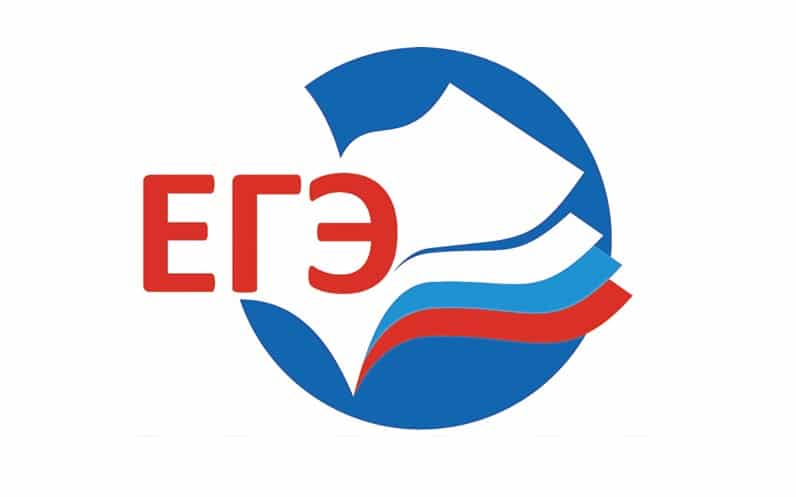 Без изменений в 2021 году остались ЕГЭ по:математике, обществознанию, химии, физике, географии, иностранным языкам,биологии*.*Экзамен по биологии не изменился структурно, однако изменилось время его написания — с 210 минут до 235.Изменения:ЕГЭ по русскому языку:Новая формулировка задания 9;Уточнение формулировки и критериев оценивания сочинения.ЕГЭ по литературе:Обновление задания 7 с кратким ответом — теперь в текст с пропуском нужно будет вписать два литературоведческих термина или литературных факта.ЕГЭ по истории:Новая модель задания 25 (историческое сочинение) — сочинение нужно будет написать по деятельности одной из трех исторических личностей либо по одному из трех предложенных исторических процессов (а не по историческим периодам).ЕГЭ по информатике:Проведение экзамена в компьютерной форме;9 новых практических заданий по программированию (составление и отлаживание программы, поиск информации, работа с электронными таблицами;Адаптация старых заданий к новому компьютерному формату;Новые языки программирования (С++, Java, C#, Pascal, Python, Школьный алгоритмический язык).